OGGETTO:   AUTORIZZAZIONE a partecipare al Viaggio d’IstruzioneI sottoscritti	e   _	padre / madre dell'alunno/a 	frequentante la classe	sez.	, presa visione del programma di massima allegato alla presente autorizzazione, delle relative modalità di svolgimento e delle spese a carico delle famiglie degli alunni, per l'effettuazione del viaggio d’istruzione a	della durata di 	organizzato dalla scuola dal	al  	DICHIARANODI AUTORIZZARE il/la proprio/a figlio/a a partecipare alla suddetta attività come da programma .CHE il proprio/a figlio/aNON È SOTTOPOSTO/A AD ALCUN TRATTAMENTO MEDICOSEGUE UN TRATTAMENTO MEDICO E PORTA CON SÈ I MEDICINALI NECESSARI PER	.di essere a conoscenza del Regolamento di disciplina dell’Istituto che è in vigore per tutte le attività didattiche che si svolgono anche al di fuori dell’edificio scolastico, ivi compresi i viaggi d’istruzione e stage in Italia e all’estero;di impegnarsi a sottoscrivere il Patto di Corresponsabilità Viaggi D’Istruzione;di assumersi le responsabilità derivanti da inosservanze da parte del/la proprio/a figlio/a delle disposizioni impartite dai docenti accompagnatori;di sollevare da ogni responsabilità i docenti accompagnatori per tutti i possibili fatti illeciti causati dal proprio figlio/dalla propria figlia, indipendenti dall’organizzazione scolastica, che dovessero verificarsi in occasione del  soggiorno-studio;di impegnarsi a versare la quota individuale totale di partecipazione tramite PagoPa;di avvalersi del pagamento rateale (applicabile alla quota di	euro ), dandone tempestiva comunicazione alla scuola ed indicando, tempi e quote dei singoli versamenti;di essere consapevole che la quota non prevede l’assicurazione per l’annullamento viaggio e che, pertanto, eventuali rimborsi saranno possibili solo se senza oneri per l’istituto scolastico.Data,		FIRMA	DEI	GENITORIPER GLI ALUNNI CHE NON SALGONO E SCENDONO A TEGGIANO :I sottoscritti	e   _	padre / madre dell'alunno/a 	   autorizzano   il   proprio/a	figlio/a a salire e scendere alla fermata di 	.Firma dei genitori	 		 	PATTO DI CORRESPONSABILITA’Viaggio D’IstruzioneLa partecipazione ai viaggi d’istruzione comporta un'assunzione di responsabilità:da parte della Scuola e dei Docenti quanto all'organizzazione e alla vigilanza;da parte degli studenti quanto al comportamento e alla condivisione degli obiettivida parte dei genitori degli alunni relativamente alla segnalazione di situazioni particolari e ad eventuali danni a persone o cose causati da un comportamento scorretto dei rispettivi figli.Termini del Patto di Corresponsabilità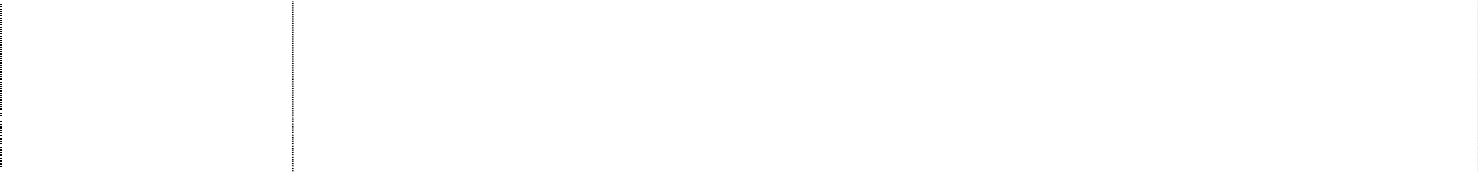 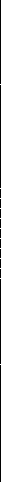 Teggiano,	 		Docente accompagnatore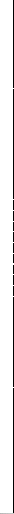 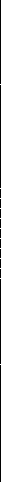 Firma dell'Alunno:	 	_	Docente accompagnatoreFirma deidue genitori  		 	